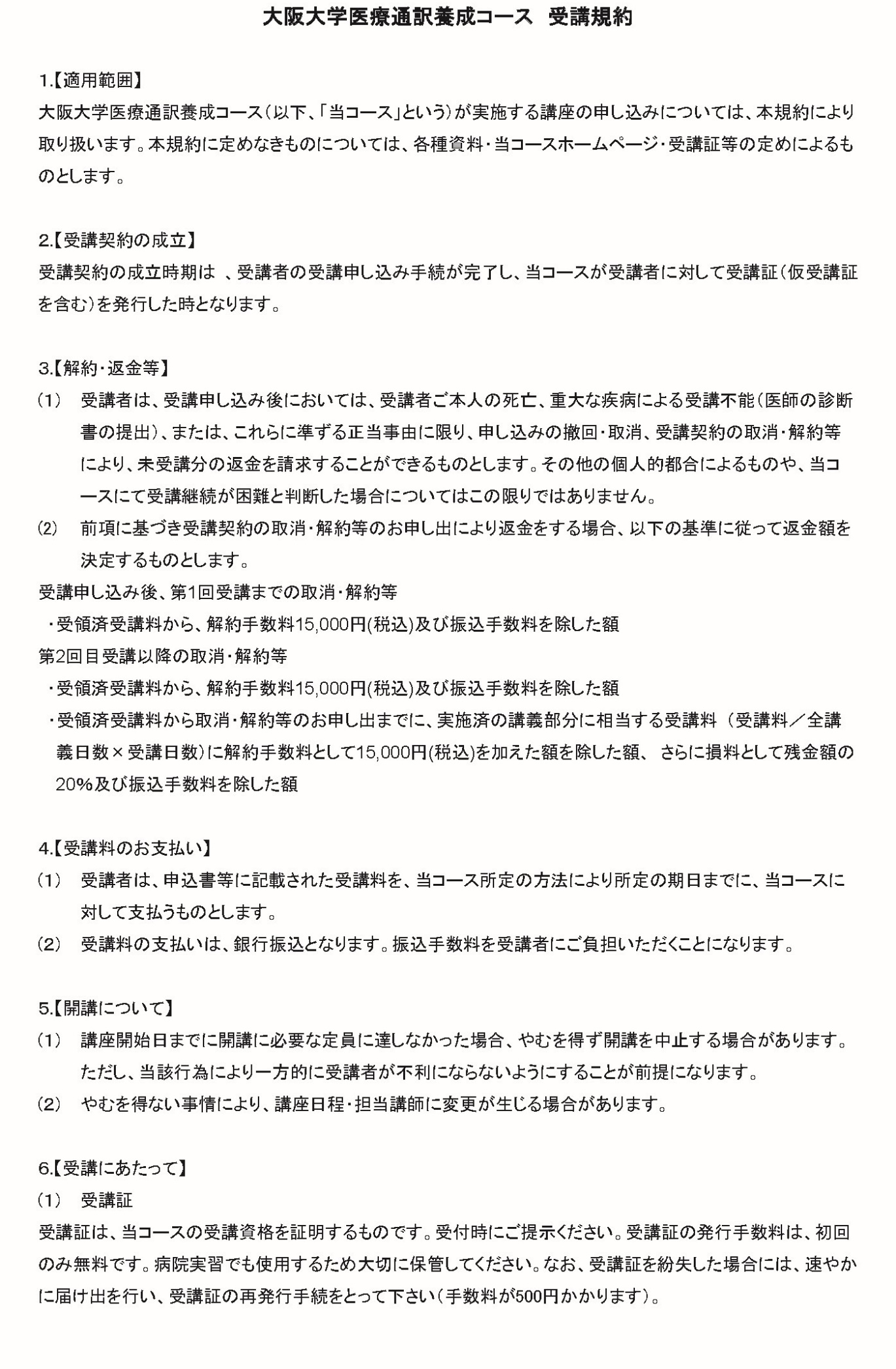 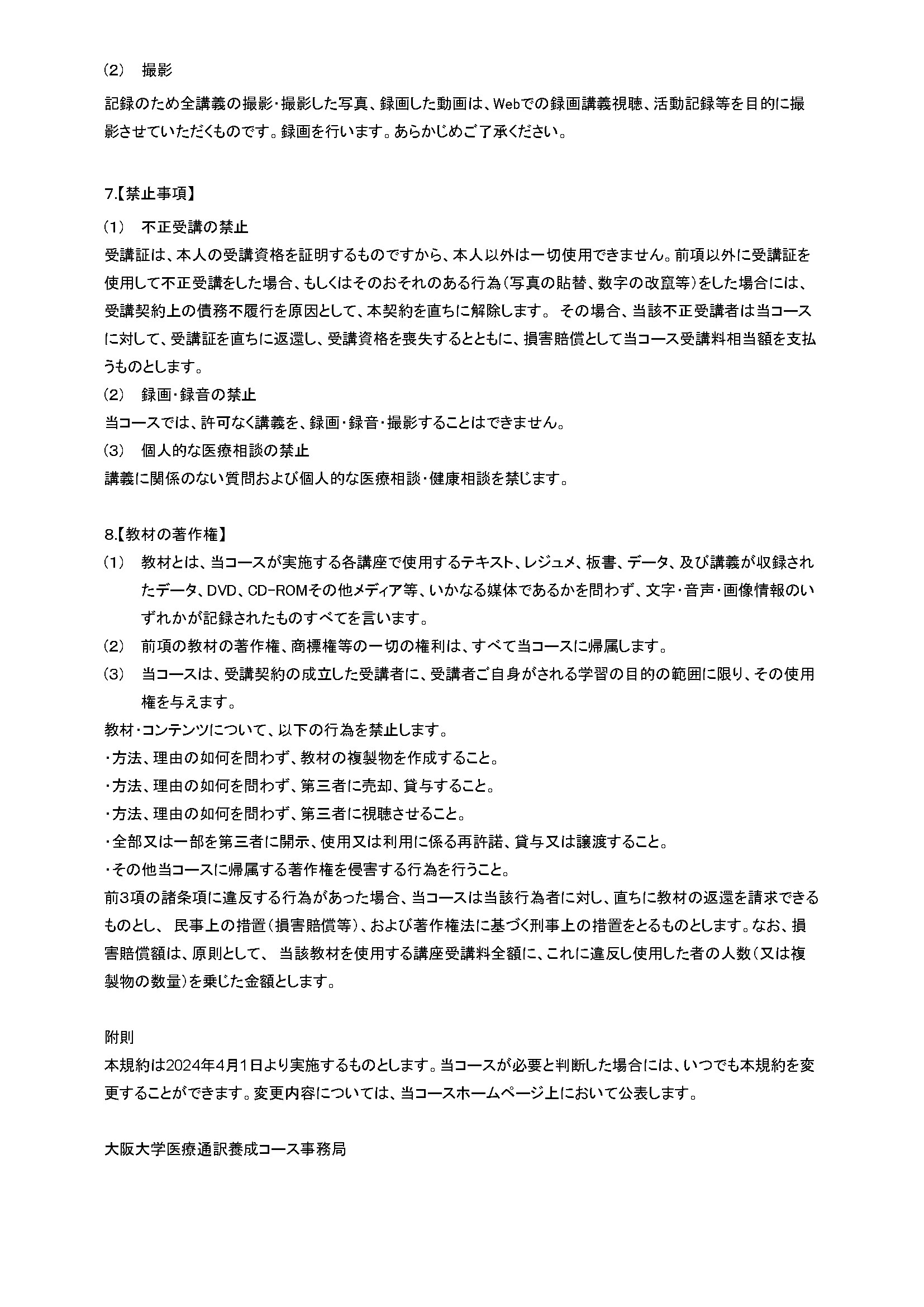 大阪大学医療通訳養成コース　受講申込書（願書）令和　　年　　月　　日現在 受講規約に同意する（前頁の受講規約をお読みの上、左の□にチェックを入れてください）※参加申込みは、上記の事項に同意の上お申込みください。同意いただけない場合、および参加申込みに必要な個人情報を提供いただけない場合は、参加申込みの受け付けや登録ができませんので、予めご了承ください。●通訳実績表※個人情報は、責任をもって管理し、運営上必要な連絡・書類発行・発送のため以外に利用されることはありません。氏名顔写真氏名(フリガナ)(フリガナ)顔写真氏名(英語表記)(英語表記)顔写真生年月日西暦　　　　年　　　月　　　日生　　　歳西暦　　　　年　　　月　　　日生　　　歳西暦　　　　年　　　月　　　日生　　　歳西暦　　　　年　　　月　　　日生　　　歳西暦　　　　年　　　月　　　日生　　　歳西暦　　　　年　　　月　　　日生　　　歳顔写真性別 男　 女 男　 女 男　 女緊急連絡用携帯電話番号：現住所〒現住所現住所E-mail職業例）会社員、自営業、主婦　等例）会社員、自営業、主婦　等例）会社員、自営業、主婦　等所属機関名称例）株式会社〇〇管理部　　フリーランス通訳　等例）株式会社〇〇管理部　　フリーランス通訳　等例）株式会社〇〇管理部　　フリーランス通訳　等母語通訳対象言語例）日本語―英語例）日本語―英語例）日本語―英語希望コース※下記から受講を希望するクラスを選び□にチェックをつけてください※下記から受講を希望するクラスを選び□にチェックをつけてください※下記から受講を希望するクラスを選び□にチェックをつけてください※下記から受講を希望するクラスを選び□にチェックをつけてください※下記から受講を希望するクラスを選び□にチェックをつけてください※下記から受講を希望するクラスを選び□にチェックをつけてください※下記から受講を希望するクラスを選び□にチェックをつけてください※下記から受講を希望するクラスを選び□にチェックをつけてください希望コース 日本語―英語　 日本語―中国語　 日本語―ポルトガル語　 日本語―スペイン語 日本語―英語　 日本語―中国語　 日本語―ポルトガル語　 日本語―スペイン語 日本語―英語　 日本語―中国語　 日本語―ポルトガル語　 日本語―スペイン語 日本語―英語　 日本語―中国語　 日本語―ポルトガル語　 日本語―スペイン語 日本語―英語　 日本語―中国語　 日本語―ポルトガル語　 日本語―スペイン語 日本語―英語　 日本語―中国語　 日本語―ポルトガル語　 日本語―スペイン語 日本語―英語　 日本語―中国語　 日本語―ポルトガル語　 日本語―スペイン語 日本語―英語　 日本語―中国語　 日本語―ポルトガル語　 日本語―スペイン語年月学歴・職歴 　※学歴については高校以降（高校通学歴がない場合は中学以降）年月語学に関する資格もしくは学習歴※資格の証明書（コピー）を添付してください。※資格の証明書（コピー）を添付してください。※資格の証明書（コピー）を添付してください。年月医療に関する資格もしくは職歴時期内容　通訳方法（同時通訳、逐次通訳、ウィスパリング、アテンドなど）　通訳の種類（家族・友人・ボランティア（無償）、ボランティア（有償）、ビジネス、など）志望動機